１月のおたより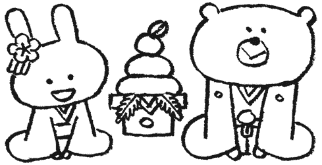 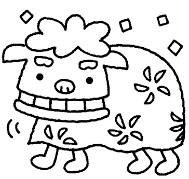 認定こども園　四ツ小屋＜今月のねらい＞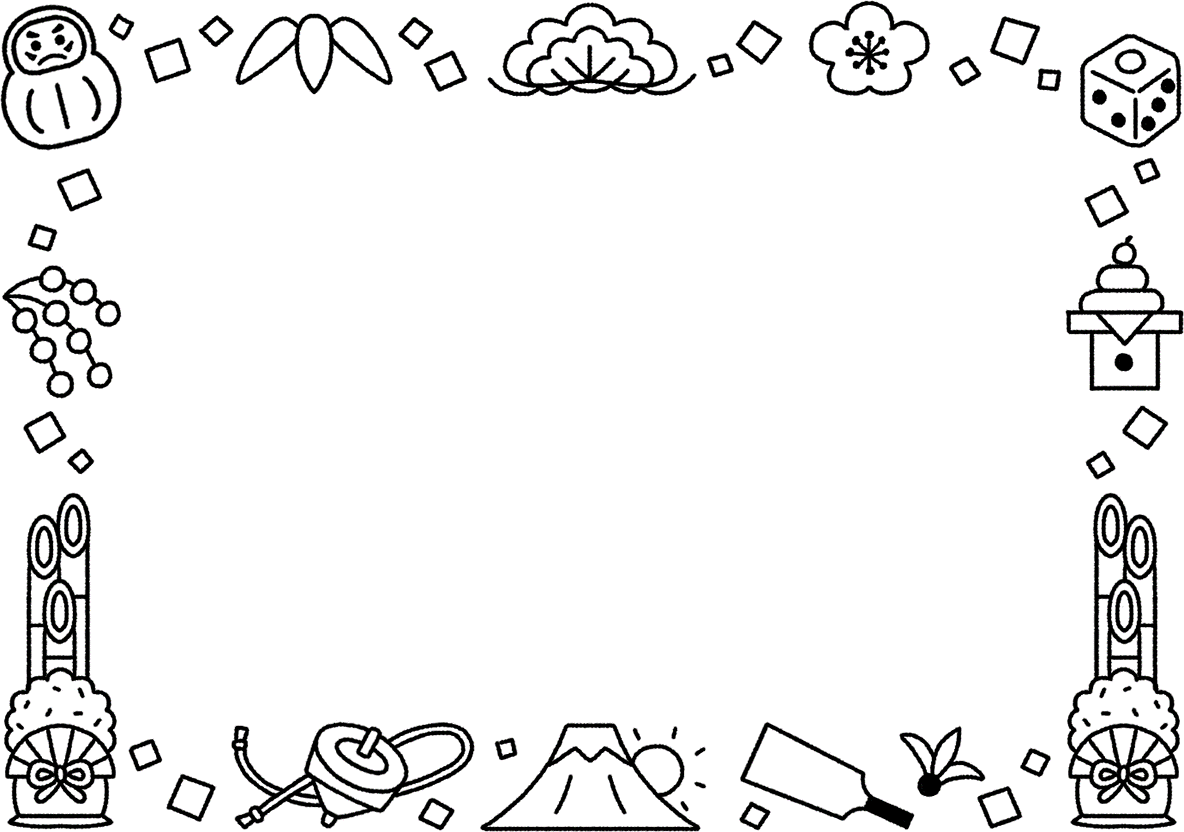 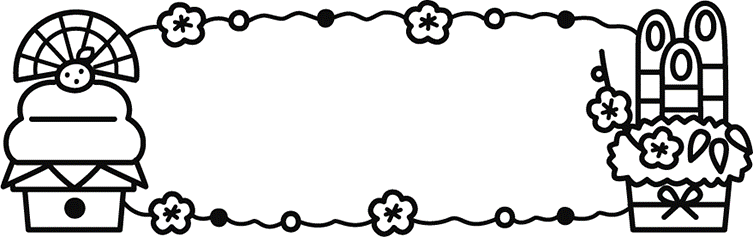 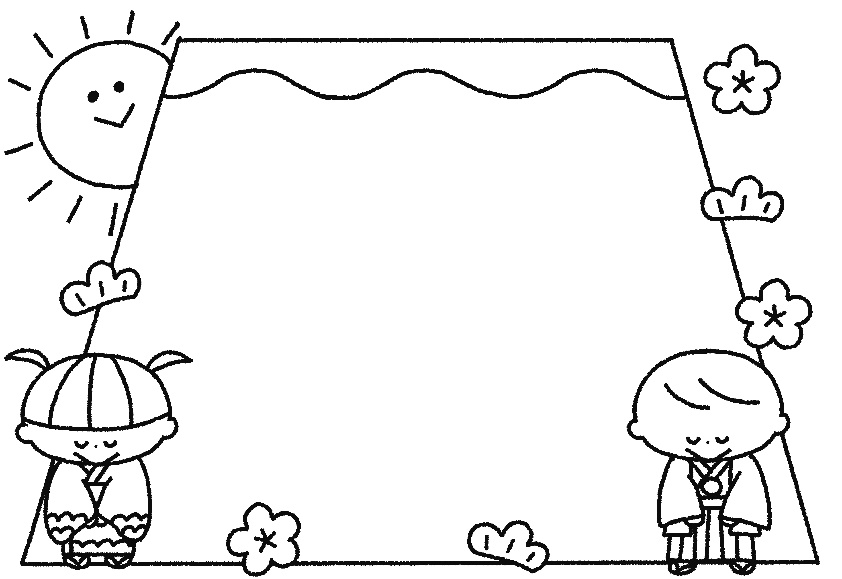 